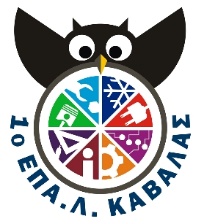 ΕΝΗΜΕΡΩΤΙΚΟ ΣΗΜΕΙΩΜΑ ΠΡΟΣ ΓΟΝΕΙΣ & ΚΗΔΕMΟΝΕΣΤο 1ο ΕΠΑ.Λ Καβάλας στο πλαίσιο ενημέρωσης των γονέων & κηδεμόνων για Το Νέο ΕΠΑ.Λ. σας επισημαίνει τα παρακάτω:Α. Για τη φοίτηση του μαθητή  υπεύθυνος αποκλειστικά είναι ο γονέας/κηδεμόνας. Σε περίπτωση απουσίας  μαθητή /τριας, ο κηδεμόνας  πρέπει να ενημερώσει άμεσα το σχολείο για τους λόγους απουσίας του. (Υ.Α 79942/ΓΔ4/31-5-2019 άρθρο 29). Β. Για το μαθητή που σημειώνει πάνω από 114 απουσίες η φοίτηση χαρακτηρίζεται ανεπαρκής και ο μαθητής επαναλαμβάνει την τάξη.    (Υ.Α. 79942/ΓΔ4/31-5-2019, άρθρα 23,24). Γ. Υποχρεώσεις ΜαθητώνΔεν επιτρέπεται σε όλους τους χώρους του σχολείου:το κάπνισμα  Υ.Α  88202/25-06-2009 (Β΄1286  και Εγκύκλιος 179155/Δ2/06-11-2014.η χρήση κινητών τηλεφώνων και οποιασδήποτε άλλης ηλεκτρονικής συσκευής όπως και η λήψη/προβολή φωτογραφιών ή βίντεο χωρίς την έγκριση του καθηγητή και τη συναίνεση όλων των εμφανιζομένων.                                 ( Εγκύκλιοι Γ2/132328/7-12-2006 και Γ2 100553/4-9-2012).Έγκαιρη προσέλευση : Οι μαθητές προσέρχονται στο σχολείο τουλάχιστο πέντε (5) λεπτά πριν χτυπήσει το κουδούνι για την 1η ώρα διδασκαλίας και συμμετέχουν υποχρεωτικά στην πρωινή συγκέντρωση του σχολείου.Παραμονή στο σχολείο : δεν επιτρέπεται η αποχώρησή τους παρά μόνο με  γραπτή άδεια του Διευθυντή. Η συνεχής παρακολούθηση όλων των διδακτικών ωρών είναι υποχρεωτική.Δ. Η ενημέρωση των κηδεμόνων,  γίνεται με επίσκεψη του κηδεμόνα στο σχολείο και με αποστολή ηλεκτρονικού μηνύματος σε διεύθυνση ηλεκτρονικού ταχυδρομείου (email) που έχει δηλώσει κατά την εγγραφή.Στο Πλαίσιο Οργάνωσης Σχολικής Ζωής (Π.Ο.Σ.ΖΩ.) αναγράφονται οι κανόνες συμπεριφοράς και  διαγωγής που οφείλουν να εφαρμόζουν οι μαθητές, καθώς και όλα τα θέματα λειτουργίας της σχολικής μονάδας. Ο Κανονισμός αυτός είναι στη διάθεση όλων .(στην ιστοσελίδα του 1ου ΕΠΑ.Λ.  http://1epal-kaval.kav.sch.gr/.)Το παρόν τυπώνεται σε δύο αντίγραφα τα οποία υπογράφονται από το Διευθυντή του σχολείου και τον κηδεμόνα. Το ένα αντίγραφο παραμένει στο σχολείο και το άλλο το παραλαμβάνει ο κηδεμόνας.ΤΗΛΕΦΩΝΑ ΕΠΙΚΟΙΝΩΝΙΑΣ ΣΧΟΛΕΙΟΥ : 2510230525 (Διευθυντής)                                                                       2510228307 (Υποδιευθυντές)                                                                        FAX : 2510222300Καβάλα, ……./………./2020Έλαβα γνώσηΟνοματεπώνυμο μαθητή: ………………………………..…………………Ο Δ/ΝΤΗΣ του 1ου ΕΠΑ.Λ. ΚΑΒΑΛΑΣΠαλαβούζης Πασχάλης (ΠΕ 86)Ονοματεπώνυμο κηδεμόνα: ………………………………...…..………Υπογραφή κηδεμόνα